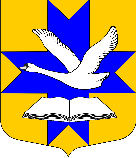 Администрация муниципального образованияБольшеколпанское сельское поселениеГатчинского муниципального районаЛенинградской областиПОСТАНОВЛЕНИЕот « 24» ноября 2017 г.                                                                                 №505О создании муниципальной   комиссии по обследованию жилых помещений и общего имущества в много-квартирных домах, в которых проживают инвалиды,  в целях их приспособления с учетом потребностей инвалидов и обеспечения условий их доступности для инвалидов натерритории муниципального образования Большеколпанское сельское поселение Гатчинского муниципального района Ленинградской области 	В соответствии с Федеральными законами Российской Федерации от 06.10.2003 № 131-ФЗ "Об общих принципах организации местного самоуправления в Российской Федерации», п.6 Правил обеспечения условий доступности для инвалидов жилых помещений и общего имущества в многоквартирном доме, утвержденных постановлением Правительства Российской Федерации от 09.07.2016 № 649 «О мерах по приспособлению жилых помещений и общего имущества в многоквартирном доме с учетом потребностей инвалидов» и  постановлением Правительства Ленинградской области от 22.08.2017 №330 "О мероприятиях по реализации постановления Правительства Российской Федерации от 09.07.2016 №649 "О мерах по приспособлению жилых помещений и общего имущества в многоквартирном доме с учетом потребностей инвалидов" на территории Ленинградской области",  Уставом муниципального образования Большеколпанское сельское поселение Гатчинского муниципального района Ленинградской области,  администрация Большеколпанского сельского поселения П О С Т А Н О В Л Я Е Т:Создать муниципальную комиссию по обследованию жилых помещений инвалидов и общего имущества в многоквартирных домах, в которых проживают инвалиды, в целях их приспособления с учетом потребностей инвалидов и обеспечения условий их доступности для инвалидов на территории муниципального образования Большеколпанское сельское поселение Гатчинского муниципального района Ленинградской области.Утвердить Положение  о муниципальной комиссии по обследованию жилых помещений инвалидов и общего имущества в многоквартирных домах, в которых проживают инвалиды, в целях их приспособления с учетом потребностей инвалидов и обеспечения условий их доступности для инвалидов на территории муниципального образования Большеколпанское сельское поселение Гатчинского муниципального района Ленинградской области и состав муниципальной комиссии согласно приложениям 1 и 2.Утвердить форму уведомления о возможности обследования жилых помещений; форму акта о невозможности обследования жилого помещения; и форму отказа от обследования жилого помещения согласно приложениям 3,4 и 5.Настоящее постановление подлежит официальному опубликованию, размещению на официальном сайте муниципального образования Большеколпанское сельское поселение Гатчинского муниципального района Ленинградской области в информационно-телекоммуникационной сети «Интернет», и вступает в силу после официального опубликования.Контроль исполнения постановления возложить на заместителя главы администрации Большеколпанского сельского поселения С.А.Шалаева.Глава   администрации                                                            М.В.БычининаИсп.Ласута Н.М.Приложение 1 к постановлению администрацииБольшеколпанского сельского поселения от ____.11.2017 № ____Составмуниципальной  комиссии по обследованию жилых помещений инвалидов и общего имущества в многоквартирных домах, в которых проживают инвалиды на территории муниципального образования Большеколпанское сельское поселение Гатчинского муниципального района Ленинградской области Председатель комиссии:Шалаев С.А. -  заместитель главы администрации Большеколпанского сельского поселения Заместитель председателя  комиссии:Кузьмина Е.В. – начальник отдела администрации Большеколпанского сельского поселенияСекретарь комиссии:Ефременков В.А. – специалист    МКУ БСП ГМР ЛО «Управление жилищно-коммунального хозяйства, благоустройства и технического обеспечения»                     Члены комиссии:Исаева А.С.     -  начальник отдела муниципального контроля администрации Гатчинского муниципального района (по согласованию)Коновалов Д.В. - председатель комитета градостроительства и       архитектуры   администрации Гатчинского муниципального района (по согласованию)Соколова А.В.  - заместитель председателя комитета социальной защиты         населения  Гатчинского муниципального района Ленинградской области (по согласованию) Федоров Д.И.   -  директор МКУ БСП ГМР ЛО «Управление жилищно-коммунального хозяйства, благоустройства и технического обеспечения»                           Хребтенко Е.А. – специалист по ЖКХ и благоустройству администрацииОкулова О.А. – председатель Совета ветеранов МО Большеколпанское сельское поселение.Приложение 2 к постановлению администрацииГатчинского муниципального районаот  03.11.2017 №  4763ПОЛОЖЕНИЕ о муниципальной комиссии по обследованию жилых помещений инвалидов и общего имущества в многоквартирных домах, в которых проживают инвалиды, в целях их приспособления с учетом потребностей инвалидов и обеспечения условий их доступности для инвалидов на территории муниципального образования Большеколпанское сельское поселение Гатчинского муниципального района Ленинградской области Общие положения1.1. Муниципальная комиссия по обследованию жилых помещений инвалидов и общего имущества в многоквартирных домах, в которых проживают инвалиды, в целях их приспособления с учетом потребностей инвалидов и обеспечения условий их доступности для инвалидов на территории муниципального образования Большеколпанское сельское поселение Гатчинского муниципального района Ленинградской области (далее - комиссия) создана для организации работы по проведению обследования жилых помещений, входящих в состав муниципального жилищного фонда  муниципального образования Большеколпанское сельское поселение Гатчинского муниципального района Ленинградской области, частного жилищного фонда, занимаемым инвалидами и семьями, имеющими детей-инвалидов, и используемым для их постоянного проживания (далее - жилые помещения инвалидов), а также к общему имуществу в многоквартирном доме, в котором расположены указанные жилые помещения,  в целях их приспособления с учетом потребностей инвалидов и обеспечения условий их доступности для инвалидов. Доступность для инвалида жилого помещения инвалида и общего имущества в многоквартирном доме, в котором проживает инвалид, обеспечивается посредством приспособления жилого помещения инвалида и общего имущества в многоквартирном доме, в котором проживает инвалид, с учетом потребностей инвалида. Под указанным приспособлением понимается изменение и переоборудование жилого помещения инвалида в зависимости от особенностей ограничения жизнедеятельности, обусловленного инвалидностью лица, проживающего в указанном помещении, а также общего имущества в многоквартирном доме, в котором проживает инвалид, для обеспечения беспрепятственного доступа инвалида к жилому помещению. 1.2. Комиссия является постоянно действующим коллегиальным органом, осуществляющим координацию деятельности по обследованию жилых помещений инвалидов и общего имущества в многоквартирных домах, в которых проживают инвалиды, в целях их приспособления с учетом потребностей инвалида и обеспечения условий их доступности для инвалидов. 1.3. Комиссия осуществляет обследования жилых помещений инвалидов и общего имущества в многоквартирных домах, в которых проживают инвалиды, входящих в состав муниципального жилищного фонда, а также частного жилищного фонда на территории муниципального образования Большеколпанское сельское поселение Гатчинского муниципального района Ленинградской области согласно требованиям, утвержденным постановлением Правительства РФ от 09.07.2016 № 649 «О мерах по приспособлению жилых помещений и общего имущества в многоквартирном доме с учетом потребностей инвалидов». 2. Основные функции комиссии2.1. Обследование жилого помещения инвалида и общего имущества в многоквартирном доме, в котором проживает инвалид. 2.2. Оформление актов обследования жилого помещения инвалида и общего имущества в многоквартирном доме, в котором проживает инвалид (далее – акт обследования), в соответствии с действующим законодательством. 2.3. Принятие решения об экономической целесообразности (нецелесообразности) реконструкции многоквартирного дома, в котором проживает инвалид.2.4. Вынесение заключения о возможности или отсутствии возможности приспособления жилого помещения инвалида и общего имущества в многоквартирном доме, в котором проживает инвалид, с учетом потребностей инвалида и обеспечения условия их доступности для инвалида. 3. Права3.1. Запрашивать и получать в установленном порядке документы необходимые для деятельности комиссии материалы, документы и информацию. 3.2. Привлекать к участию в работе комиссии представителей организаций, осуществляющих деятельность по управлению многоквартирными домами, в которых располагается жилое помещение инвалида, в отношении которого проводится обследование.Порядок работы комиссии4.1. Обследование жилого помещения инвалида и общего имущества в многоквартирном доме, в котором проживает инвалид, осуществляется в целях оценки приспособления жилого помещения инвалида и общего имущества в многоквартирном доме, в котором проживает инвалид, с учетом потребностей инвалида и обеспечения условий их доступности для инвалида, а также оценки возможности их приспособления с учетом потребностей инвалида в зависимости от особенностей ограничения жизнедеятельности, обусловленного инвалидностью лица, проживающего в таком помещении (далее - обследование), в том числе ограничений, вызванных:а) стойкими расстройствами двигательной функции, сопряженными с необходимостью использования кресла-коляски, иных вспомогательных средств передвижения;б) стойкими расстройствами функции слуха, сопряженными с необходимостью использования вспомогательных средств; в) стойкими расстройствами функции зрения, сопряженными с необходимостью использования собаки-проводника, иных вспомогательных средств;г) задержками в развитии и другими нарушениями функций организма человека. 4.2. Обследование проводится в соответствии с планом мероприятий по приспособлению жилых помещений инвалидов и общего имущества в многоквартирных домах, в которых проживают инвалиды, с учетом потребностей инвалидов и обеспечения условий их доступности для инвалидов (далее - план мероприятий), утверждаемым постановлением администрации Большеколпанского сельского поселения и включает в себя:а) рассмотрение документов о характеристиках жилого помещения инвалида, общего имущества в многоквартирном доме, в котором проживает инвалид (технический паспорт (технический план), кадастровый паспорт и иные документы); б) рассмотрение документов о признании гражданина инвалидом, в том числе выписки из акта медико-социальной экспертизы гражданина, признанного инвалидом;в) проведение визуального, технического осмотра жилого помещения инвалида, общего имущества в многоквартирном доме, в котором проживает инвалид, при необходимости проведение дополнительных обследований, испытаний несущих конструкций жилого здания;г) проведение беседы с гражданином, признанным инвалидом, проживающим в жилом помещении, в целях выявления конкретных потребностей этого гражданина в отношении приспособления жилого помещения; д) оценку необходимости и возможности приспособления жилого помещения инвалида и общего имущества в многоквартирном доме, в котором проживает инвалид, с учетом потребностей инвалида и обеспечения условий их доступности для инвалида. 4.3. Комиссия создается администрацией Большеколпанского сельского поселения. Повестку заседания комиссии формирует  секретарь комиссии с учетом поступивших обращений граждан, организаций, органов местного самоуправления, органов государственной власти. 4.4. Заседания комиссии проводятся по мере поступления обращений, но не реже одного раза в месяц. Секретарь комиссии подготавливает приглашения для членов комиссии и рассылает приглашения  не менее чем за три дня до дня проведения комиссии. 4.5. Решения комиссии принимаются большинством голосов членов комиссии. В случае временного отсутствия председателя комиссии его обязанности исполняет заместитель председателя комиссии.При равенстве голосов членов комиссии решающим является голос председателя комиссии. В случае несогласия с принятым решением члены комиссии вправе выразить свое особое мнение в письменной форме и приложить его к решению комиссии. 4.6. По результатам обследования оформляется акт обследования, в целях приспособления жилого помещения инвалида и общего имущества в многоквартирном доме с учетом потребностей инвалида и обеспечения условий их доступности для инвалида по форме, утвержденной  Министерством строительства и жилищно-коммунального хозяйства Российской Федерации. 4.7. Результатом работы комиссии является заключение о возможности приспособления жилого помещения инвалида и общего имущества в многоквартирном доме, в котором проживает инвалид, с учетом потребностей инвалида и обеспечения условий их доступности для инвалида или заключение об отсутствии такой возможности, оформляемыми по формам, утвержденным Министерством строительства и жилищно-коммунального хозяйства Российской Федерации. 4.8. Заключение о возможности приспособления жилого помещения инвалида и общего имущества в многоквартирном доме, в котором проживает инвалид, с учетом потребностей инвалида и обеспечения условий их доступности для инвалида выносится комиссией на основании: а) акта обследования; б) решения комиссии об экономической целесообразности реконструкции или капитального ремонта многоквартирного дома (части дома), в котором проживает инвалид, в целях приспособления жилого помещения инвалида и (или) общего имущества в многоквартирном доме, в котором проживает инвалид, с учетом потребностей инвалида и обеспечения условий их доступности для инвалида, предусмотренного подпунктом «а» пункта 17 Правил обеспечения условий доступности для инвалидов жилых помещений и общего имущества в многоквартирном доме, утвержденных постановлением Правительства Российской Федерации от 09.07.2016 № 649 «О мерах по приспособлению жилых помещений и общего имущества в многоквартирном доме с учетом потребностей инвалидов» (далее - Правила). 4.9. Заключение об отсутствии возможности приспособления жилого помещения инвалида и общего имущества в многоквартирном доме, в котором проживает инвалид, с учетом потребностей инвалида и обеспечения условий их доступности для инвалида является основанием для признания жилого помещения инвалида в установленном законодательством Российской Федерации порядке непригодным для проживания инвалида.4.10. Для принятия решения о включении мероприятий в План мероприятий, утвержденный постановлением администрации Большеколпанского сельского поселения   заключение, предусмотренное пунктом 19 Правил, в течение 10 дней со дня его вынесения направляется комиссией главе администрации Большеколпанского сельского поселения   для утверждения. 4.11. Заключение об отсутствии возможности приспособления в течение 10 дней со дня его вынесения,  комиссией направляется  почтовым отправлением или лично в руки для сведения инвалиду, который проживает в жилом помещении, в отношении которого проводилось обследование.4.12. Акты, решения, заключения комиссии хранятся в администрации Большеколпанского сельского поселения не менее 10 лет. Приложение 3 к постановлению администрацииБольшеколпанского сельского поселенияот ___.11.2017 № _______Форма уведомления о возможности обследованияжилых помещений____________________(ФИО, адрес проживания инвалида)Уважаемый (ая)___________________________!	Информируем Вас, что в Ленинградской области проводятся обследования жилых помещений инвалидов и общего имущества в многоквартирном доме, в котором проживают инвалиды, в целях их приспособления с учетом потребностей инвалидов и обеспечения условий их доступности для инвалидов.В соответствии с постановлением Правительства Российской Федерации от 9 июля 2016 года №649 "О мерах по приспособлению жилых помещений и общего имущества в многоквартирном доме с учетом потребностей инвалидов" и постановлением Правительства Ленинградской области от 22.08.2017 №330 "О мероприятиях по реализации постановления Правительства Российской Федерации от 9 июля 2016 года №649 "О мерах по приспособлению жилых помещений и общего имущества в многоквартирном доме с учетом потребностей инвалидов" на территории Ленинградской области" Вы имеете право обратиться в комиссию по обследованию жилых помещений инвалидов и общего имущества в многоквартирных домах, в которых проживают инвалиды, входящих в состав жилищного фонда муниципального образования Большеколпанское сельское поселение Гатчинского муниципального района Ленинградской области, по адресу: Ленинградская область, Гатчинский район, _____________________________________________________тел.___________________, предоставив документы: о характеристиках жилого помещения инвалида, общего имущества в многоквартирном доме, в котором проживает инвалид (технический паспорт (технический план), кадастровый паспорт и иные документы); о признании гражданина инвалидом, в том числе выписки из акта медико-социальной экспертизы гражданина, признанного инвалидом. Приложение 4к постановлению администрацииБольшеколпанского сельского поселенияот  ___.11.2017 № _______Форма акта о невозможности обследования жилого помещения УТВЕРЖДАЮПредседатель комиссии по обследованию жилых помещений  инвалидов и общего имущества в многоквартирных домах, в  которых проживают инвалиды, входящих в состав  жилищного фонда муниципального образования Большеколпанское сельское поселение Гатчинского муниципального района Ленинградской области_________________________(ФИО, подпись)Акт о невозможностиобследования жилого помещениярасположенного по адресу:Ленинградская область, Гатчинский район,______________________________________________ от________________	МО Большеколпанское              сельское поселение		                    Комиссия  по  обследованию  жилых  помещений инвалидов и общего имущества в многоквартирных   домах,   в   которых   проживают  инвалиды,  в  целях  их приспособления  с  учетом  потребностей  инвалидов и обеспечения условий их доступности для инвалидов, в составе:___________________________________________________________________________(Ф.И.О. членов комиссии с указанием, представителем какого органа___________________________________________________________________________(организации) он является и занимаемой должности)вышла в адрес проживания инвалида ____________________________________(ФИО, дата рождения) и установила, что произвести обследование жилого помещения не представляется возможным по причине________________________________________________________________________________________________________________________.Члены комиссии:______________________________/ ___________________________/(подпись)                                      (должность, Ф.И.О.)Приложение 5к постановлению администрацииБольшеколпанского сельского поселенияот  ___.11.2017 № _______Форма отказа от обследования жилого помещенияВ комиссию по обследованию жилых помещений  инвалидов и общего имущества в многоквартирных домах, в  которых проживают инвалиды, входящих в состав жилищного фонда муниципального образования Большеколпанское сельское поселение Гатчинского муниципального района Ленинградской областиот _____________________________________                                                 _______________________________________зарегистрированного(ой) по адресу: Ленинградская область,___________________                                                 _______________________________________                                                  _______________________________________тел. _______________________________,ЗаявлениеЯ _________________________________________________________,__________________________________________________ года рождения, ОТКАЗЫВАЮСЬ от обследования жилого помещения, по месту моего проживания, расположенного по адресу: Ленинградская область, ________________________________________________________________________________________________________________________. Я ознакомлен(а) с постановлением Правительства РФ от 09.07.2016 года № 649 «О мерах по приспособлению жилых помещений и общего имущества в многоквартирном доме с учетом потребностей инвалидов».Правовые последствия мне разъяснены и понятны._____________		                       «____»__________________20___ г(подпись) 									  (дата)	